Catch Up Spending Plan 2020 - 21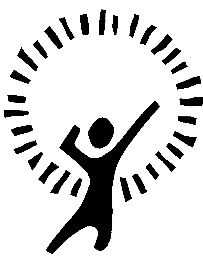 StrategyOur assessments show that children have returned to school in September 2020 generally behind where would expect them to be. In order to ensure that all children catch-up this academic year we are taking a tiered approach to their support. Tier 1- High quality teachingWe are investing in additional classroom resources and reading materials. We are using the new diagnostic tools that we developed prior to school closures to regularly and accurately assess children’s attain and progress. Training is being provided for new and less-experienced support assistants to ensure that can effectively assess and support children.Tier 2 – Targeted supportWe are increasing staffing levels in the classroom to ensure that children can benefited from additional support when most needed. This comprises of some additional staff as well as staff working more hours to provide support and run interventions in the afternoons.Pupils assessed as making slow progress will receive tutoring, either with a member of the school staff or through our National Tutoring Program (NTP) partner, Learning Academies. This will be for reading, maths or phonics.Tier 3 – Wider strategiesDue to the pandemic limiting access to some rooms, we are temporarily expanding our on-site accommodation with a portakabin providing two additional learning spaces for targeted group work. We are ensuring that staff are trained in identifying well-being issues with the children as well as Forest School training to provide additional opportunities for children to develop their social skills. Measuring ImpactThe purpose behind the following actions are to ensure that children finish this school in a similar academic position as they would have should the school not have been closed for the Summer 2020 Term. We will judge this by using assessment data to triangulate end of year teacher assessments and comparing to where we would have expected the children to be. ActionsAllocationMilestonesTutoring for small groups and individuals£6000Autumn 1 – informal assessments to determine need in UKS2. Autumn 2 – additional sessions in UKS2 to begin. Spring 1 – sessions to begin with rest of school. NTP Tutoring£6000Autumn 2 – assessments and analysis completed.Arrangements made with chosen NTP tutoring partner.
Spring 1 – all sessions to have begun.Additional class support£10 000Autumn 2 – review staffing needs. Spring 1 - temporary additional staff in place. Training in PT, Cued Spelling and Phonics given. Phonics support£2000Spring 1 – Phonics home packs put in place. Tutoring begun for selected pupils.Reading materials£2000Autumn 1 – library stock reviewed. New books ordered. Lexia Licences£3000Autumn 2 – licences ordered and in place for the pupils that need them.Additional teaching space£6000Autumn 2 – agree planning and siting of two additional learning spacesSpring 1 – New space set up and ready to use. 